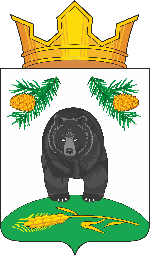 АДМИНИСТРАЦИЯ НОВОКРИВОШЕИНСКОГО СЕЛЬСКОГО ПОСЕЛЕНИЯПОСТАНОВЛЕНИЕ14.11.2019                                                                                                                     №  111с. НовокривошеиноКривошеинского районаТомской областиО внесении изменений в постановление Администрации Новокривошеинского сельского поселения от 09.01.2019  № 3«Об утверждении штатной численности, штатного расписания работников Администрации Новокривошеинского сельского поселения, осуществляющих полномочия по первичному воинскому учёту на территориях, где отсутствуют военные комиссариаты на 2019 год»           В целях реализации распоряжения Правительства Российской Федерации от 13 марта 2019 года № 415-р «Об увеличении с 01 октября 2019г. на 4,3% оплаты труда работников федеральных казенных учреждений, а также гражданского персонала воинских частей, учреждений и подразделений», оплата труда которых осуществляется в соответствии с Постановлением Правительства Российской Федерации от 05 августа 2008г. № 583 «О введении новых систем оплаты труда работников федеральных бюджетных, автономных и казенных учреждений и федеральных государственных органов, а также гражданского персонала воинских частей, учреждений и подразделений федеральных органов исполнительной власти, в которых законом предусмотрена военная и приравненная к ней служба, оплата труда которых осуществляется на основе Единой тарифной сетки по оплате труда работников федеральных государственных учреждений» и указания Министра обороны Российской Федерации № 205/2/440 от 07 октября 2019г. (входящая телеграмма от Врио начальника ФКУ «Управление финансового обеспечения МО РФ по ЦВО от 30.10.2019г.): с 01 октября 2019 года увеличить должностные оклады военно-учетных работников на 4,3%	ПОСТАНОВЛЯЮ:Внести изменения в постановление  Администрации Новокривошеинского сельского поселения от 09.01.2019  № 3 «Об утверждении штатной численности, штатного расписания работников Администрации Новокривошеинского сельского поселения, осуществляющих полномочия по первичному воинскому учёту на территориях, где отсутствуют поенные комиссариаты на 2019 год»:таблицу в приложении постановления изложить в следующей редакции:           2. Настоящее постановление вступает в  силу с даты его подписания и распространяется на правоотношения, возникшие с 1 октября 2019 года.             3. Контроль за исполнением  постановления оставляю за собой.Глава Новокривошеинского сельского поселения(Глава Администрации)                                                                   		   А.О. Саяпин«Наименование должностиКоличествоштатных единицРазмер должностногооклада (рублей)Инспектор по воинскому учету0,42733,60»